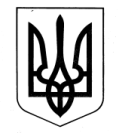  ЗОЛОЧІВСЬКА СЕЛИЩНА РАДАБОГОДУХІВСЬКИЙ РАЙОН ХАРКІВСЬКА ОБЛАСТЬ ВІДДІЛ ОСВІТИ,  МОЛОДІ ТА СПОРТУ НАКАЗ   09.11.2021			                   Золочів					№ 197Про утворення комісії прийому-передачі ділової документації   Комунального закладу «Золочівський ліцей № 2» Золочівської селищної радиУ зв’язку із звільненням керівника Комунального закладу «Золочівський ліцей № 2» Золочівської селищної ради БОНДАРЕНКО Т.А. та поновленням на посаді директора цього закладу КОЛОДЬКА О.С. з метою прийому-передачі ділової документації,НАКАЗУЮ:1. Утворити комісію для прийому-передачі ділової документації  Комунального закладу «Золочівський ліцей № 2» Золочівської селищної ради у складі 5-ти осіб: 1.Широкова Л.Б. –заступник начальника відділу освіти, молоді та спорту  Золочівської селищної ради;2. Гончаренко Л.П. - спеціаліст з кадрових питань відділу освіти, молоді та спорту Золочівської селищної ради;3. Борох Ю.Ю.- головний спеціаліст відділу освіти, молоді та спорту Золочівської селищної ради;4. Колодько О.С. - директор Комунального закладу «Золочівський ліцей № 2» Золочівської селищної ради;5. Анадруцька С.І.- заступник директора  Комунального закладу «Золочівський ліцей № 2 » Золочівської селищної ради;6.Шпак О.В. - заступник директора  Комунального закладу «Золочівський ліцей № 2 » Золочівської селищної ради;8.Кислчкова Г.І. - заступник директора  Комунального закладу «Золочівський ліцей № 2 » Золочівської селищної ради;9.Соколов Д.Ю. - заступник директора  Комунального закладу «Золочівський ліцей № 2 » Золочівської селищної ради;10.Стрельцова Н.А. - заступник директора  Комунального закладу «Золочівський ліцей № 2 » Золочівської селищної ради.2.Здійснити  прийом-передачу ділової документації  Комунального закладу «Золочівський ліцей № 2» Золочівської селищної ради  шляхом підписання акту прийому –передачі 09 листопада 2021 року.3.Контроль за виконанням наказу залишаю за собою.Заступник начальника відділу освіти,                                          молоді та спорту                                                           Любов ШИРОКОВАЗ наказом ознайомлені:  	___________________	   ________________Людмила ГОНЧАРЕНКО   ___________________	   ________________Юлія БОРОХ___________________	   ________________Олег КОЛОДЬКО